Legnicki Oddział PTTK
Koło Przewodników Sudeckich i Terenowych w Legnicy
Komisja Przewodnicka ZG PTTK
Regionalny Samorząd Przewodników Turystycznych PTTK 
Województw Dolnośląskiego i Opolskiego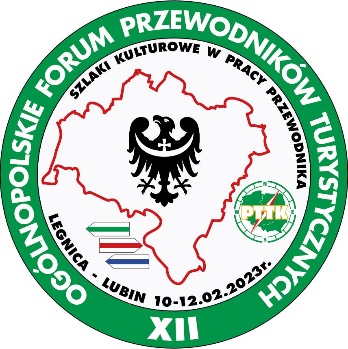 SERDECZNIE ZAPRASZAJĄ DO WZIĘCIA UDZIAŁU 
W XII OGÓLNOPOLSKIM FORUM PRZEWODNIKÓW TURYSTYCZNYCH
„Szlaki kulturowe w pracy przewodnika”Rejestracja uczestników 10 lutego 2023 r. o godz. 9.00
Uroczyste otwarcie 10 lutego 2023 r. o godz. 13.30
Zakończenie Forum 12 lutego 2023 r. ok. godz. 14.00W dzień poprzedzający Forum (czwartek, 9 lutego 2023 r.) odbędzie się dodatkowa wycieczka dla chętnych uczestników.
pt. Szlaki kulturowe Ziemi Brzeskiej – Brzeski szlak średniowiecznych polichromii oraz szlak Św. Jakuba.
Szczegóły na końcu zaproszenia.Forum odbędzie się w hotelu BARON przy ul. Marii Skłodowskiej-Curie 88, 59-301 LubinPiątek, 10 lutego 2023 r.Przyjazdy od godz. 9.00 do hotelu Baron w Lubinie, rejestracja, 
możliwość zwiedzania Lubina z przewodnikiem o godz. 10.00, 11.00godz. 14.00 – uroczyste rozpoczęcie XII Forum Przewodnickiego (sala konferencyjna hotelu)Ogólne wprowadzenie do szlaków kulturowych na terenie woj. dolnośląskiego – Andrzej Talarek, RSPT PTTK.Szlak techniki na Dolnym Śląsku - dyrektor Muzeum Techniki Katarzyna Szczerbińska-Tercjak.Szlaki tematyczne w grach terenowych i miejskich – Marta Miniewicz, Stowarzyszenie TuiTam.Szlak Wygasłych Wulkanów – Stowarzyszenie Kaczawskie.Księstwo Świdnicko-Jaworskie - źródło inspiracji turystycznych – Muzeum w Jaworze.godz. 19.00 – obiadokolacjaPo obiadokolacji, biesiada towarzyska z gitarą i piosenką turystyczną (z zimną płytą, napoje we własnym zakresie).Sobota, 11 lutego 2023 r.godz. 7.00-8.45 – śniadaniegodz. 9.00 – wyjazd na wycieczkę po terenach Księstwa Świdnicko-Jaworskiegogodz. 14.30 – obiad w hotelugodz. 15.30 – Kwalifikacje przewodnickie w Zintegrowanym Systemie Kwalifikacji Panele warsztatowe z aktywnym uczestnictwem:Programowanie gry terenowej. Przewodnik jako twórca procesu poznawania regionu.Jak urozmaicić przekaz przewodnicki – Przewodnik showman czy nudny opowiadacz?godz. 20.00 – uroczysta kolacja z tańcamiNiedziela, 12 lutego 2023 r.godz. 7.00-8.45 – śniadanie i wykwaterowaniegodz. 9.00 – wyjazd do Legnicy, zwiedzanie miastagodz. 13.30 – obiad (w Legnicy) i zakończenie FORUMAutokar po obiedzie odwiezie uczestników na dworzec kolejowy w Legnicy, a następnie odwiezie pozostałych uczestników, którzy przyjechali samochodami osobowymi na parking hotelu Baron w Lubinie.W dzień poprzedzający Forum (czwartek, 9 lutego 2023 r.) odbędzie się dodatkowa wycieczka dla chętnych uczestników
pt. Szlaki kulturowe Ziemi Brzeskiej – Brzeski szlak średniowiecznych polichromii oraz szlak Św. Jakuba. 
Wycieczkę poprowadzi kol. Tadeusz Jurek.Koszt wycieczki: 59 zł (zawiera przejazd autokarem, wstępy do obiektów, usługę przewodnicką).Dodatkowy nocleg ze śniadaniem (z 9 na 10 lutego 2023 r.) kosztuje 140 zł.Rozpoczęcie wycieczki odbędzie się w Brzegu, koło dworca kolejowego, gdzie będzie podstawiony autokar, do którego będzie można złożyć bagaże. 
Na początek wybierzemy się na zwiedzanie Brzegu (spóźnialscy będą mogli dołączyć w trakcie), po zwiedzaniu będzie przerwa na posiłek we własnym zakresie. 
Kolejnym punktem programu jest przejazd do Małujowic i zwiedzanie polichromii średniowiecznych. 
Po zakończeniu zwiedzania autokar zawiezie uczestników do hotelu Baron w Lubinie.INFORMACJE ORGANIZACYJNE:Koszt uczestnictwa w FORUM wynosi: 750 zł/osoba.Zakwaterowanie w pokojach 2-osobowych w hotelu BARON w Lubinie.
Dopłata do pokoju jednoosobowego wynosi 100 zł za dwie noce.
(prosimy o wcześniejsze potwierdzenie dostępności u organizatorów – liczba pokojów jednoosobowych ograniczona). Parking przy hotelu – gratis. Opłata obejmuje: 2 noclegi ze śniadaniem (10/11 lutego 2023, 11/12 lutego 2023), obiadokolację (10 lutego 2023), 2 posiłki w porze obiadowej (11 i 12 lutego 2023), wieczór integracyjny (11 lutego 2023), udział w wycieczce terenowej, wstępy do zwiedzanych obiektów, obsługę przewodnicką,materiały krajoznawcze. Zgłoszenia wraz z wpłatą należy dokonać do 22 stycznia 2023 r. 
Liczba miejsc ograniczona, decyduje kolejność zgłoszeń. Kartę zgłoszenia prosimy przesłać mailem na adres: 12forumprzewodnickie@gmail.com lub pocztą do Legnickiego Oddziału PTTK, Rynek 27, 59-220 Legnica.Opłatę za udział w Forum prosimy wpłacać na konto Legnickiego Oddziału PTTK, 
nr konta: 08 2030 0045 1110 0000 0252 7490
tytułem: „Imię i nazwisko – XII Ogólnopolskie Forum Przewodników Turystycznych”. Potwierdzenie uczestnictwa oraz szczegółowe informacje (również dotyczące wycieczki przed Forum), zostaną przesłane przez Organizatorów na adres mailowy wskazany w Karcie zgłoszenia, najpóźniej do 27 stycznia 2023 r. 
Ewentualne pytania prosimy kierować do organizatorów e-mailem na adres: 12forumprzewodnickie@gmail.comlub telefonicznie:Andrzej Talarek 509 348 737Mariola Welter 784 630 717Członkowie PTTK z opłaconą składką za 2022 rok lub 2023 rok, objęci są w czasie imprezy ubezpieczeniem od następstw nieszczęśliwych wypadków. Pozostali uczestnicy ubezpieczają się we własnym zakresie. 
Organizatorzy zastrzegają sobie prawo do zmiany programu imprezy. 
Organizacja XII Ogólnopolskiego Forum Przewodników Turystycznych opiera się na zasadzie "non profit" przy wykorzystaniu zaangażowania i działalności wolontariuszy, i nie ma charakteru komercyjnego. ORGANIZATORZY